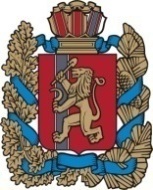 Благовещенский сельский Совет депутатовИрбейского района Красноярского края РЕШЕНИЕ        28.03.2023г                               с. Благовещенка                                                № 4Об утверждении отчета об исполнении бюджета Благовещенского сельсовета за 2022 годУтвердить исполнение бюджета Благовещенского сельсовета за   2022 год по доходам в сумме 8 988 651,02 рублей в том числе:- объем собственных  доходов в сумме 776 183,00 рублей;- субсидия на пожарную безопасность в сумме 84 000,00 рублей;-иные межбюджетные трансферты бюджетам сельских поселений на содержание автомобильных дорог 194 826,00;- субвенция бюджетам сельских поселений на осуществление первичного воинского учета на территориях, где отсутствует военные комиссариаты в сумме 91 377,00 рублей;- межбюджетные трансферты на сбалансированность бюджета в сумме 3 614 284,00 рубля;-дотация на выравнивание бюджетной обеспеченности за счет средств районного бюджета в суме 2 026 694,00 рубля;-межбюджетные трансферты на поддержку самообложения в сумме 101 370,00 рублей;по расходам - в сумме 9 223 542,63 рублей.Утвердить профицит сельского бюджета на 01.01.2023 г. в размере 234 891,61 (приложение № 1)2. Утвердить, доходы бюджета Благовещенского сельсовета за 2023 год по группам, подгруппам, статьям и подстатьям бюджетной классификации доходов бюджетов Российской Федерации согласно приложению № 2 к настоящему решению.3. Утвердить расходы бюджета Благовещенского сельсовета за 2023 год:- по функциональной классификации расходов бюджетов РФ согласно приложению 3 к настоящему Решению;-по ведомственной структуре расходов согласно приложению №4 к настоящему Решению;4. Утвердить субвенцию на реализацию соглашений с органами местного самоуправления Ирбейского района о передаче им осуществления отдельных полномочий органов местного самоуправления Благовещенского сельсовета согласно приложению № 5 к настоящему решению. 5. Контроль за исполнением настоящего Решения возложить на главу Благовещенского сельсовета Гуменко Д.Л.6.Решение вступает в силу в день, следующий за днем его официального опубликования в информационном бюллетене «Вестник Благовещенского сельсовета».Зам.председателя Благовещенского                         Глава                                                                                    сельского Совета депутатов                                Благовещенского  сельсовета______________ И.В.Ушакова                         ____________ Д. Л.ГуменкоПриложение №1 кРешению Благовещенского                                                                                                                   сельского Совета депутатов от 28.03.2023 г №4 Источники внутреннего финансирования профицитасельского бюджета за 2022 год Приложение № 2 к                                                                 Решению Благовещенского                                                                                                                                              сельского Совета депутатов                             от 28.03.2023 г №4Доходы бюджета Благовещенского сельсовета за 2022 годПриложение 3к Решению Благовещенского сельского Совета депутатов от 28.03.2023 №4         Функциональная классификация расходов бюджетаБлаговещенского сельсоветаПриложение 4к решению Благовещенского сельского Совета депутатов      от 28.03.2023г. №4 Ведомственная структура расходов бюджетаБлаговещенского сельсоветаПриложение 5к решению Благовещенского сельского Совета депутатов от 28.03.2023 №4 Субвенции на передачу полномочий органами местного самоуправления Благовещенского сельсовета органам местного самоуправления                               Ирбейского районакодНаименование показателяСумма50120Изменение остатков средств бюджета на счете113505,6550121      Остатки на начало периода234868,5750122      Остатки на конец отчетного периода348374,2250400      Бюджетные ссуды, полученные от бюджетов       других уровней            50401      Получение бюджетных ссуд50402	Погашение основной суммы задолженности50500	Прочие источники внутреннего финансирования50501	Получение кредитов (бюджетных) ссуд50502	Погашение основной суммы задолженностиИТОГО      Источников финансирования348374,22Коды бюджетной классификацииНаименование групп, подгрупп, статей, подстатей, элементов, программ (подпрограмм), кодов экономической классификации доходовСуммаруб.Суммаруб.Коды бюджетной классификацииНаименование групп, подгрупп, статей, подстатей, элементов, программ (подпрограмм), кодов экономической классификации доходовНазначеноИсполнено00010000000000000000 Налоговые и неналоговые доходы776 183,00820 554,5618210100000000000000Налог на доходы физических лиц75 584,5068 703,5818210102000010000110Налог на доходы физических лиц 70 555,0068 703,5818210102020010000110Налог на доходы физических лиц 5 029,5068 703,5818210300000000000000Налоги на товары (работы, услуги),реализуемые на территории Российской Федерации10010302230010000110Доходы от уплаты акцизов на дизельное топливо, подлежащее распределению между бюджетами субъектов Российской Федерации и местными бюджетами с учетом установленных дифференцированных нормативов отчислений в местные бюджеты224 500,00287 271,8310010302240010000110Доходы от уплаты акцизов на моторные масла для дизельных и (или) карбюраторных(инжекторных) двигателей, подлежащее распределению между бюджетами субъектов Российской Федерации и местными бюджетами с учетом установленных дифференцированных нормативов отчислений в местные бюджеты1 300,001 551,7110010302250010000110Доходы от уплаты акцизов на автомобильный бензин, подлежащее распределению между бюджетами субъектов Российской Федерации и местными бюджетами с учетом установленных дифференцированных нормативов отчислений в местные бюджеты299 000,00317 180,521001030226001000110Доходы от уплаты акцизов на прямогонный бензин, подлежащее распределению между бюджетами субъектов Российской Федерации и местными бюджетами с учетом установленных дифференцированных нормативов отчислений в местные бюджеты-28 200,00-32 958,4018210500000000000000Налог на совокупный доход7 500,002 779,8018210503000010000110Единый сельскохозяйственный налог7 500,002 779,8018210503010010000110Единый сельскохозяйственный налог7 500,002 779,8018210601030100000110Налог на имущество физических лиц, взимаемый по ставкам, применяемым к объектам налогообложения, расположенным в границах сельских поселений17 370,3217 108,1218210606000000000110Земельный налог75 415,1855 175,4018210606030000000110Земельный налог с организаций 12 276,1811 276,1818210606033100000110Земельный налог с организаций, обладающих земельным участком, расположенным в границах сельских  поселений 12 276,1811 276,1818210606040000000110Земельный налог с физических лиц63 139,0043 899,2218210606043100000110Земельный налог с физических лиц, обладающих земельным участком, расположенным в границах поселений п63 139,0043 899,2280410800000000000000Государственная пошлина2 000,001 300,0080410804000010000110Государственная пошлина за совершение нотариальных действий (за исключением действий, совершаемых консульскими учреждениями Российской Федерации)2 000,001 300,0080410804020010000110Государственная пошлина за совершение нотариальных действий должностными лицами органов местного самоуправления, уполномоченными в соответствии с законодательными актами2 000,001 300,0080411100000000000000Доходы от использования имущества, находящегося в государственной  и муниципальной собственности9 091,004989,0080411105000000000120Доходы, получаемые в виде арендной либо иной платы за передачу в возмездное пользование государственного и муниципального имущества (за исключением имущества бюджетных и автономных учреждений80411105030000000120Доходы от сдачи в аренду имущества, находящегося в оперативном управлении органов государственной власти, органов местного самоуправления, государственных внебюджетных фондов и созданных ими учреждений (за исключением имущества бюджетных и автономных учреждений)80411105035100000120Доходы от сдачи в аренду имущества, находящегося в оперативном управлении органов управления сельских поселений и созданных ими учреждений (за исключением имущества бюджетных и автономных учреждений)80411109000000000120Прочие поступления от использования имущества, находящегося в собственности сельских поселений (за исключением имущества муниципальных бюджетных и автономных учреждений, а также имущества муниципальных унитарных предприятий, в том числе казенных)9 091,004 989,0080411109040000000120Прочие поступления от использования имущества, находящегося в собственности сельских поселений (за исключением имущества муниципальных бюджетных и автономных учреждений, а также имущества муниципальных унитарных предприятий, в том числе казенных)9 091,004 989,0080411109045000000120Прочие поступления от использования имущества, находящегося в собственности сельских поселений (за исключением имущества муниципальных бюджетных и автономных учреждений, а также имущества муниципальных унитарных предприятий, в том числе казенных)9 091,004 989,0080411300000000000000Доходы от оказания платных услуг и компенсации затрат государства39 000,0036 453,0080411302000000000130Доходы от компенсации затрат государства80411302060000000130Доходы, поступающие в порядке возмещения расходов, понесенных в связи с эксплуатацией имущества39 000,0036 453,0080411302065100000130Доходы, поступающие в порядке возмещения расходов, понесенных в связи с эксплуатацией имущества сельских поселений39 000,0036 453,0080411700000000000000Прочие  неналоговые доходы53622,0061000,0080411714000000000150Средства самообложения граждан31100,0031 300,0080411714030100000150Средства самообложения граждан, зачисляемые в бюджеты сельских поселений31100,0031 300,0080411715030100001150Инициативные платежи, зачисляемые в бюджет сельских поселений от юридических лиц5 000,005 000,0080411715030100002150Инициативные платежи, зачисляемые в бюджет сельских поселений от физических лиц17 522,0024 700,0080420000000000000000БЕЗВОЗМЕЗДНЫЕ ПОСТУПЛЕНИЯ 8 212 468,028 212 468,0280420200000000000000Безвозмездные поступления от других бюджетов бюджетной системы Российской Федерации8 212 468,028 212 468,0280420210000000000150Дотации бюджетам  бюджетной системы Российской Федерации3 406 594,003 406 594,0080420216001000000150Дотации  на выравнивание бюджетной обеспеченности3 406 594,003 406 594,0080420216001100000150Дотации бюджетам сельских поселений на выравнивание бюджетной обеспеченности3 406 594,003 406 594,0080420220000000000150Субсидии бюджетам бюджетной системы Российской Федерации (межбюджетные субсидии)80420225299000000150Субсидии бюджетам сельских поселений на софинансирование расходных обязательств субъектов Российской Федерации связанных с реализацией федеральной целевой программы "Увековечение памяти погибших при защите отечества на 2019-2024 годы"80420225299100000150Субсидии бюджетам сельских поселений на софинансирование расходных обязательств субъектов Российской Федерации связанных с реализацией федеральной целевой программы "Увековечение памяти погибших при защите отечества на 2019-2024 годы"80420229999000000150Прочие субсидии80420229999100000150Прочие субсидии бюджетам сельских поселений80420230000000000150Субвенции бюджетам бюджетной системы Российской Федерации80420230024000000150Субвенции бюджетам сельских поселений на выполнение передаваемых полномочий субъектов Российской Федерации  обеспечение деятельности административных комиссий4 749,004 749,0080420235118000000150Субвенции бюджетам  на осуществление первичного воинского учета на территориях, где отсутствуют  военные комиссариаты91 377,0091 377,0080420235118100000150Субвенции бюджетам сельских поселений  на осуществление первичного воинского учета на территориях, где отсутствуют  военные комиссариаты91 377,0091 377,0080420240000000000150Иные межбюджетные трансферты4 709 748,024 709 748,0280420249999000000150Прочие межбюджетные трансферты, передаваемые бюджетам4 709 948,024 709 748,0280420249999100000150Прочие межбюджетные трансферты, передаваемые бюджетам сельских поселений4 709 948,024 709 748,0280420700000000000000ПРОЧИЕ БЕЗВОЗМЕЗДНЫЕ ПОСТУПЛЕНИЯ80420705000100000150Прочие безвозмездные поступления в бюджеты сельских поселений80420705030100000150Прочие безвозмездные поступления в бюджеты сельских поселенийВСЕГО ДОХОДОВ   ВСЕГО ДОХОДОВ   8 988 651,029 033 022,58№ строкиНаименование показателя бюджетной классификацииРаздел-подразделУтверждено на  2022 годИсполнено   за 2022 год112341Общегосударственные вопросы01006 040 033,755 995 668,662Функционирование высшего должностного лица субъекта Российской Федерации и муниципального образования0102954 235,86954 235,863Функционирование Правительства Российской Федерации, высших исполнительных органов государственной власти субъектов Российской Федерации, местных администраций01044 421 638,034 378 272,944Обеспечение деятельности финансовых, налоговых и таможенных органов  и органов финансового (финансово-бюджетного) надзора0106268 410,86268 410,865Резервные фонды01111000,000,006Другие общегосударственные вопросы0113394 749,00394 749,007Национальная оборона020091 377,0091 377,008Мобилизационная вневойсковая подготовка020391 377,0091 377,009Национальная безопасность и правоохранительная деятельность0300110 123,90110 123,9010Обеспечение первичных мер пожарной безопасности0310110 123,90110 123,9011Национальная экономика0400928 362,91764 106,9712Дорожное хозяйство (дорожные фонды)0409928 362,91764 106,9713Жилищно-коммунальное хозяйство05001 978 745,071 883 363,4414Жилищное хозяйство 050110 00,000,0015Коммунальное хозяйство05021 353 239,191 282 507,7616Благоустройство0503615 505,88600 855,6817Социальная политика100048 000,0048 000,0018Пенсионное обеспечение100148 000,0048 000,0017Физическая культура и спорт110026 900,0026 900,0018Другие вопросы в области физической культуры и спорта 110226 900,0026 900,00ИТОГО :ИТОГО :9 223 542,638 919 539,97Наименование показателя бюджетной классификацииПодразделЦелевая статьяВид расходаСумма  на год, руб.Сумма  на год, руб.Наименование показателя бюджетной классификацииПодразделЦелевая статьяВид расходаназначеноисполненоисполненоОбщегосударственные расходы0100Функционирование высшего должностного лица субъекта Российской Федерации и муниципального образования01020000000000000954 235,86954 235,86954 235,86Непрограммные расходы  отдельных органов исполнительной власти01022200000000000954 235,86954 235,86954 235,86Руководство и управление в сфере установленных функций органов местного самоуправления01022200004600954 235,86954 235,86954 235,86Расходы на выплаты персоналу в целях обеспечения выполнения функций государственными (муниципальными) органами, казенными учреждениями, органами управления государственными внебюджетными фондами01022200004600100954 235,86954 235,86954 235,86Расходы на выплаты персоналу государственных (муниципальных) органов01022200004600120200954 235,86954 235,86954 235,86Оплата труда и начисления на оплату труда01022200004600120210954 235,86954 235,86954 235,86Заработная плата01022200004600121211732 900,04732 900,04732 900,04Начисления на оплату труда01022200004600129213221 335,82221 33,82221 33,82Функционирование Правительства Российской Федерации, высших исполнительных органов государственной власти субъектов Российской Федерации, местных администраций010400000000000004 421 638,034 520 133,284 520 133,28Непрограммные расходы  аппарата муниципального образования010422000000000004 421 638,034 378 272,944 378 272,94Руководство и управление в сфере установленных функций органов местного самоуправления010422000046000004 421 638,034 378 272,944 378 272,94Расходы на выплаты персоналу в целях обеспечения выполнения функций государственными (муниципальными) органами, казенными учреждениями, органами управления государственными внебюджетными фондами010422000046001002 951 430,892 915 030,802 915 030,80Расходы на выплаты персоналу государственных (муниципальных) органов010422000046001202002 951 430,892 915 030,802 915 030,80Оплата труда и начисления на оплату труда010422000046001202102 259 114,282 915 030,802 915 030,80Заработная плата010422000046001212112 259 114,282 230 634,572 230 634,57Социальное пособие и компенсации персоналу в денежной форме0104220000460012126612 242,1412 242,1412 242,14Начисления на оплату труда01042200004600129213680 074,47672 154,09672 154,09Закупка товаров, работ и услуг для государственных (муниципальных) нужд010422000046002001 469 376,141 469 376,141 469 376,14Иные закупки товаров, работ и услуг для обеспечения государственных (муниципальных) нужд010422000046002402001 469 376,141 469 376,141 469 376,14Приобретение услуг 010422000046002442201 469 376,141 469 376,141 469 376,14Услуги связи0104220000460024422151 104,5051 104,5051 104,50Транспортные расходы01042200004600244222Коммунальные услуги01042200004600247223113 997,77113 997,77113 997,77Услуги по содержанию имущества01042200004600244225408 212,27408 212,27408 212,27Прочие услуги01042200004600244226287 613,19287 613,19287 613,19Страхование0104220000460024422718 602,3218 602,3218 602,32Прочие расходы01042200004600850290831,00831,00831,00Прочие расходы01042200004600852291Прочие расходы01042200004600853297831,00831,00831,00Поступление нефинансовых активов01042200004600244300589 846,09589 846,09589 846,09Увеличение стоимости основных средств0104220000460024431056 973,1356 973,1356 973,13Увеличение стоимости горюче-смазочных материалов01042200004600244343212 923,00212 923,00212 923,00Увеличение стоимости строительных материалов01042200004600244344Увеличение стоимости материальных запасов0104220000460024434518 642,0018 642,0018 642,00Увеличение стоимости материальных запасов01042200004600244346260 896,96260 896,96260 896,96Увеличение стоимости материальных запасов0104220000460024434940 411,0040 411,0040 411,00Обеспечение деятельности финансовых, налоговых и таможенных органов и органов финансового (финансово-бюджетного)надзора0106268 410,86268 410,86268 410,86Непрограммные расходы отдельных органов исполнительной власти01062200000000268 410,86268 410,86268 410,86Межбюджетные трансферты01062200004600500268 410,86268 410,86268 410,86Иные  межбюджетные трансферты01062200004600540251268 410,86268 410,86268 410,86Резервные фонды01111 000,00Непрограммные расходы  аппарата муниципального образования011122000000000001 000,00Резервные фонды местных администраций в рамках не программных расходов главы муниципального образования и местных администраций011122000070501 000,00Закупка товаров, работ и услуг для государственных (муниципальных) нужд011122000070508001 000,00Иные закупки товаров, работ и услуг для обеспечения государственных (муниципальных) нужд011122000070508702001 000,00Другие общегосударственные вопросы0113394 749,00394 749,00394 749,00Непрограммные расходы  аппарата муниципального образования01132200000000000394 749,00394 749,00394 749,00Содержание имущества01132200008010394 749,00394 749,00394 749,00Закупка товаров, работ и услуг для государственных (муниципальных) нужд01132200008010200394 749,00394 749,00394 749,00Иные закупки товаров, работ и услуг для обеспечения государственных (муниципальных) нужд01132200008010240200394 749,00394 749,00394 749,00Приобретение услуг01132200008010244220310 000,00310 000,00310 000,00Коммунальные услуги01132200008010247223310 000,00310 000,00310 000,00Услуги по содержанию имущества0113220000801024422580 000,0080 000,0080 000,00Поступление нефинансовых активов01132200008010244300Увеличение стоимости материальных запасов01132200008010244346Увеличение стоимости материальных запасов однократного применения01132200008010244349Осуществление полномочий по созданию и обеспечению деятельности административных комиссий в рамках непрограммных расходов главы муниципального образования и местных администраций011322000751404 749,004 749,004 749,00Закупка товаров, работ и услуг для государственных (муниципальных) нужд011322000751402004 749,004 749,004 749,00Иные закупки товаров, работ и услуг для обеспечения государственных (муниципальных) нужд011322000751402404 749,004 749,004 749,00Увеличение стоимости материальных запасов011322000751402443404 749,004 749,004 749,00Национальная оборона020091 377,0091 377,0091 377,00Мобилизация и вневойсковая подготовка020391 377,0091 377,0091 377,00Непрограммные расходы отдельных органов местного самоуправления0203220000000091 377,0091 377,0091 377,00Осуществление первичного воинского учета на территориях, где отсутствуют военные комиссариаты по министерству финансов Красноярского края в рамках непрограммных расходов отдельных органов исполнительной власти0203220005118091 377,0091 377,0091 377,00Расходы на выплаты персоналу в целях обеспечения выполнения функций государственными (муниципальными) органами, казенными учреждениями, органами управления государственными внебюджетными фондами0203220005118010078 740,1378 740,1378 740,13Оплата труда и начисления на оплату труда0203220005118012078 740,1378 740,1378 740,13Заработная плата0203220005118012121160 476,2960 476,2960 476,29Начисления на оплату труда0203220005118012921318 263,8418 263,8418 263,84Закупка товаров, работ и услуг для государственных (муниципальных) нужд0203220005118020012 636,8712 636,8712 636,87Иные закупки товаров, работ и услуг для обеспечения государственных (муниципальных) нужд0203220005118024012 636,8712 636,8712 636,87Поступление нефинансовых активов02032200051180244300Увеличение стоимости основных средств02032200051180244310Национальная безопасность и правоохранительная деятельность0300110 123,90110 123,90110 123,90Обеспечение пожарной безопасности0310110 123,90110 123,90110 123,90Муниципальная программа «Содействие развитию муниципального образования Благовещенский сельсовет»03100100000000110 123,90110 123,90110 123,90Муниципальная программа «Обеспечение первичных мер пожарной безопасности в границах населенных пунктов поселения 03100140000000110 123,90110 123,90110 123,90Мероприятия по обеспечению пожарной безопасности03100140021800110 123,90110 123,90110 123,90Закупка товаров, работ и услуг для государственных (муниципальных) нужд0310014002180020021 702,9021 702,9021 702,90Иные закупки товаров, работ и услуг для обеспечения государственных (муниципальных) нужд0310014002180024020021 702,9021 702,9021 702,90Прочие услуги0310014002180024422518 502,9018 502,9018 502,90Поступление нефинансовых активов031001400218002443003 200,003 200,003 200,00Увеличение стоимости материальных запасов031001400218002443433 200,003 200,003 200,00Субсидии бюджетам муниципальных образований края на обеспечение первичных мер пожарной безопасности031001400S412088 421,0088 421,0088 421,00Прочие услуги031001400S4120244741284 000,0084000,0084000,00Софинансирование субсидии бюджетам муниципальных образований края на обеспечение первичных мер пожарной безопасности 031001400S412084 000,0084 000,0084 000,00Услуги по содержанию имущества031001400 S41202442254 421,004 421,004 421,00Национальная экономика0400928 362,91764 106,97764 106,97Дорожное хозяйство (дорожные фонды)0409928 362,91764 106,97764 106,97Муниципальная программа "Содействие развитию муниципального образования Благовещенский сельсовет"04090100000000928 362,91764 106,97764 106,97Муниципальная подпрограмма "Содействие развитию и модернизации улично-дорожной сети муниципального образования"04090120000000928 362,91764 106,97764 106,97Содержание дорог04090120060020562 470,89398 214,95398 214,95Закупка товаров, работ и услуг для государственных (муниципальных) нужд04090120060020200562 470,89398 214,95398 214,95Иные закупки товаров, работ и услуг для обеспечения государственных (муниципальных) нужд04090120060020240200562 470,89398 214,95398 214,95Услуги по содержанию имущества04090120060020244225562 470,89398 214,95398 214,95Субсидии бюджетам муниципальных образований на содержание автомобильных дорог общего  пользования  местного значения  за счет средств дорожного фонда 040901200S5080365 892,02450876,88450876,88Закупка товаров, работ и услуг для государственных (муниципальных) нужд040901200S5080200365 892,02365 892,02365 892,02Иные закупки товаров, работ и услуг для обеспечения государственных (муниципальных) нужд040901200S5080240365 892,02365 892,02365 892,02Услуги по содержанию имущества 040901200S50802447508171 066,02171 066,02171 066,02Софинансирование к субсидии бюджетам муниципальных образований на содержание автомобильных дорог общего  пользования  местного значения  за счет средств дорожного фонда040901200S5080171 066,02171 066,02171 066,02Иные закупки товаров, работ и услуг для обеспечения государственных (муниципальных) нужд040901200S5080240365 892,02365 892,02365 892,02Услуги по содержанию имущества040901200S5080244225194 826,00194 826,00194 826,00Жилищно-коммунальное хозяйство05001 978 745,071 883 363,441 883 363,44Жилищное хозяйство050110 000,00Муниципальная программа "Содействие развитию муниципального образования Благовещенский сельсовет"0501010000000010 000,00Муниципальная подпрограмма “Содержание и капитальный ремонт объектов жилищно-коммунальной сферы”0501015000000010 000,00Мероприятия в области жилищного хозяйства0501015000501010 000,00Закупка товаров, работ и услуг для государственных (муниципальных) нужд0501015000501020010 000,00Иная закупка товаров, работ и услуг для государственных (муниципальных) нужд0501015000501024010 000,00Поступление нефинансовых активов0501015000501024422010 000,00Увеличение стоимости материальных запасов0501015000501024422510 000,00Коммунальное хозяйство05021 353 239,191 282 507,761 282 507,76Муниципальная программа "Содействие развитию муниципального образования Благовещенский сельсовет"050201000000001 353 239,191 282 507,761 282 507,76Муниципальная подпрограмма “Содержание и капитальный ремонт объектов жилищно-коммунальной сферы”050201500000001 353 239,191 282 507,761 282 507,76Мероприятия в области коммунального хозяйства05020150005020769 774,19699 042,76699 042,76Закупка товаров, работ и услуг для государственных (муниципальных) нужд05020150005020200769 774,19699 042,76699 042,76Иная закупка товаров, работ и услуг для государственных (муниципальных) нужд05020150005020240769 774,19699 042,76699 042,76Коммунальные услуги05020150005020247223146 000,00146 000,00146 000,00Услуги по содержанию имущества05020150005020244225415 990,01397 758,58397 758,58Увеличение стоимости основных средств0502015000502024430015 979,4015 979,4015 979,40Увеличение стоимости материальных запасов0502015000502024434615 979,4015 979,4015 979,40Иные бюджетные ассигнования0502015000502080016 804,7816 804,7816 804,78Уплата налогов, сборов и иных платежей050201500050208522916 804,786 804,786 804,78050285329510 000,0010 000,0010 000,00Межбюджетные трансферты бюджетам муниципальных образований за содействие развитию налогового потенциала05020150077450Иная закупка товаров, работ и услуг для государственных (муниципальных) нужд05020150077450240Коммунальные услуги050201500774502477745Субсидии бюджетам муниципальных образований на осуществление расходов, направленных на реализацию мероприятий по поддержке местных инициатив050201500S6410580 465,00580 465,00580 465,00Иная закупка товаров, работ и услуг для государственных (муниципальных) нужд050201500S6410200580 465,00580 465,00580 465,00Услуги по содержанию имущества050201500S641024422587 520,0087 520,0087 520,00Услуги по содержанию имущества050201500S64102447641495 945,00495 945,00495 945,00Благоустройство0503615 505,88600 855,68600 855,68Муниципальная программа "Содействие развитию муниципального образования Благовещенский сельсовет"05030100000000615 505,88600 855,68600 855,68Муниципальная подпрограмма "Поддержка муниципальных проектов и мероприятий по благоустройству"05030110000000615 505,88600 855,68600 855,68Уличное освещение05030110060010134 300,00134 300,00134 300,00Закупка товаров, работ и услуг для государственных (муниципальных) нужд05030110060010200134 300,00134 300,00134 300,00Иные закупки товаров, работ и услуг для обеспечения государственных (муниципальных) нужд05030110060010240134 300,00134 300,00134 300,00Коммунальные услуги0503011006001024722378 000,0078 000,0078 000,00Услуги по содержанию имущества0503011006001024434656 300,0056 300,0056 300,00Организация и содержание мест захоронения0503011006004035 730,0035 730,0035 730,00Закупка товаров, работ и услуг для государственных (муниципальных) нужд0503011006004020035 730,0035 730,0035 730,00Иные закупки товаров, работ и услуг для обеспечения государственных (муниципальных) нужд0503011006004024035 730,0035 730,0035 730,00Услуги по содержанию имущества0503011006004024422535 730,0035 730,0035 730,00Прочие мероприятия по благоустройству городских и сельских поселений05030110060050334 343,88319 693,68319 693,68Закупка товаров, работ и услуг для государственных (муниципальных) нужд05030110060050200334 343,88319 693,68319 693,68Иные закупки товаров, работ и услуг для обеспечения государственных (муниципальных) нужд050301100600502403334 343,88319 693,68319 693,68Коммунальные услуги050301100600502442238 373,504  193,304  193,30Транспортные услуги 0503011006005024422240 000,0040 000,0040 000,00Прочие услуги05030110060050244225174 470,00164 000,00164 000,00Прочие межбюджетные трансферты бюджетам муниципальных образований на поддержку самообложения граждан для решения вопросов местного значения05030110073880101 370,00101 370,00101 370,00Закупка товаров, работ и услуг для государственных (муниципальных) нужд05030110073880200101 370,00101 370,00101 370,00Иные закупки товаров, работ и услуг для обеспечения государственных (муниципальных) нужд05030110073880240101 370,00101 370,00101 370,00Увеличение стоимости материальных запасов050301100738802447388101 370 ,00101 370,00101 370,00Субсидии бюджетам сельских поселений на софинансирование расходных обязательств субъектов Российской Федерации связанных с реализацией федеральной целевой программы "Увековечение памяти погибших при защите отечества на 2019-2024 годы"05030110077450244 77459 762,009 762,009 762,00Закупка товаров, работ и услуг для обеспечения  государственных (муниципальных) нужд050301100774502009 762,009 762,009 762,00Иные закупки товаров, работ и услуг для обеспечения государственных (муниципальных) нужд050301100774502409 762,009 762,009 762,00Услуги по содержанию имущества050301100774502447749 762,009 762,009 762,00СОЦИАЛЬНА ПОЛИТИКА1000111000000048 000,0048 000,0048 000,00Пенсионное обеспечение1001111000000054048 000,0048 000,00048 000,000ФИЗИЧЕСКАЯ КУЛЬТУРА И СПОРТ110074 900,0074 900,0074 900,00Другие вопросы в области физической культуры и спорта110226 900,0026 900,0026 900,00Муниципальная программа "Содействие развитию муниципального образования  Благовещенский сельсовет "1102010000000026 900,0026 900,0026 900,00Муниципальная подпрограмма "Развитие массовой физической культуры и спорта" 1102013000000026 900,0026 900,0026 900,00Мероприятия в области спорта и физической культуры1102013009700026 900,0026 900,0026 900,00Закупка товаров, работ и услуг для государственных (муниципальных) нужд1102013009700020026 900,0026 900,0026 900,00Иные закупки товаров, работ и услуг для обеспечения государственных (муниципальных) нужд1102013009700024026 900,0026 900,0026 900,00Поступление нефинансовых активов1102013009700024030026 900,0026 900,0026 900,00Увеличение стоимости основных средств1102013009700024031026 900,0026 900,0026 900,00Всего 9 223 542,638 919 539,978 919 539,97НаименованиеПодразделЦелевая статьяВид расходаСумма назначеноСумма исполнено1Ведение росписи бюджета01061110004600540268 410,86268 410,86ИТОГО268 410,00268 410,86